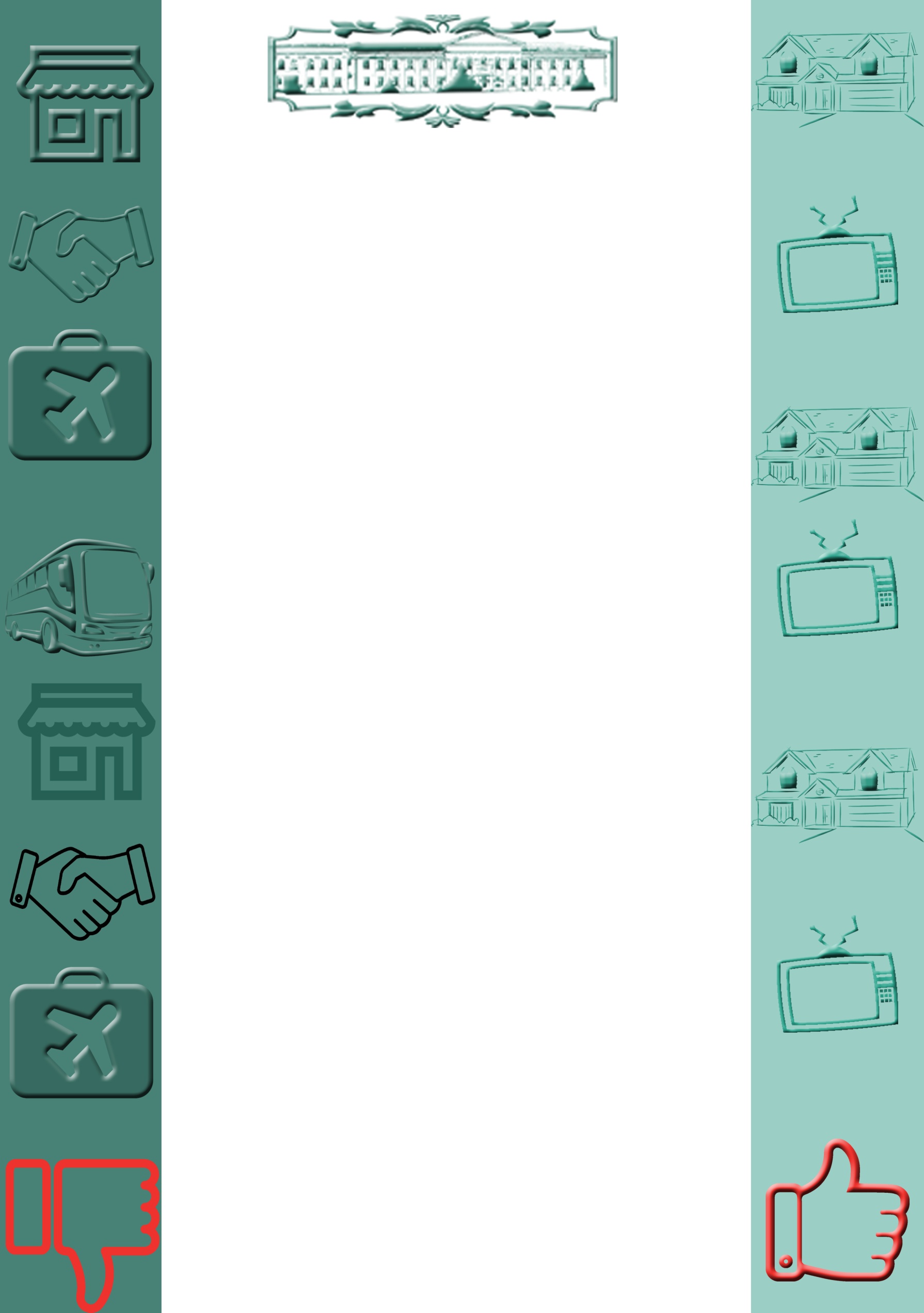 КАРАНТИНВведен постановлением главы администрации (губернатора) Краснодарского края № 185 от 31 марта 2020 года «О введении ограничительных мероприятий (карантина») на территории Краснодарского края»ЗАПРЕЩЕНО:Покидать места проживания;Перемещаться на автомобильном транспорте по территории муниципальных образований края;Посещать места массового скопления людейРАЗРЕШЕНО:Перемещаться по территории поселения в случае ухода за больными и тяжело больными людьми (при наличии разрешительных документов);Перемещаться по территориирайона при наличии специального пропуска;Посещать продовольственные магазины, аптеки, расположенные вблизи места проживания;Выгуливать домашних животных на расстоянии, не превышающем 100 метров;Вынос отходов к БЛИЖАЙШЕМУ месту накопления отходов.ЗА НАРУШЕНИЕ КАРАНТИННЫХ НОРМ – ШТРАФБолее подробная информация -  в официальных источниках: информационные стенды, официальные сайты администрации муниципального образования Гулькевичский район, городских и сельских поселений,Официальные профили в соцсетях 31 марта 2020 г18-00 часов05 апреля 2020 года